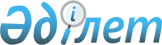 Қазақстан Республикасы Министрлер Кабинетінің 1994 жылғы 15 наурыздағы N 273 қаулысына өзгерістер енгізу туралы
					
			Күшін жойған
			
			
		
					Қазақстан Республикасы Үкіметінің 2007 жылғы 5 маусымдағы N 464 қаулысы. Күші жойылды - Қазақстан Республикасы Үкіметінің 2013 жылғы 31 желтоқсандағы № 1482 қаулысымен

      Ескерту. Күші жойылды - ҚР Үкіметінің 31.12.2013 № 1482 қаулысымен.      Қазақстан Республикасының Үкіметі  ҚАУЛЫ ЕТЕДІ : 

      1. "Қ.А.Иассауи атындағы Халықаралық қазақ-түрік университетінің мәселелері" туралы Қазақстан Республикасы Министрлер Кабинетінің 1994 жылғы 15 наурыздағы N 273 қаулысына мынадай өзгерістер енгізілсін: 

      көрсетілген қаулымен бекітілген Қазақстан Республикасынан Қ.А.Иассауи атындағы Халықаралық қазақ-түрік университеті Өкілетті кеңесінің құрамына: 

      Түймебаев              - Қазақстан Республикасы Білім және 

      Жансейіт Қансейітұлы     ғылым министрі, төрағаның орынбасары енгізілсін;       көрсетілген құрамнан Өтеулина Хафиза Мұхтарқызы, Қуанғанов Фархад Шаймұратұлы шығарылсын.       2. Осы қаулы қол қойылған күнінен бастап қолданысқа енгізіледі.        Қазақстан Республикасының       

      Премьер-Министрі 
					© 2012. Қазақстан Республикасы Әділет министрлігінің «Қазақстан Республикасының Заңнама және құқықтық ақпарат институты» ШЖҚ РМК
				